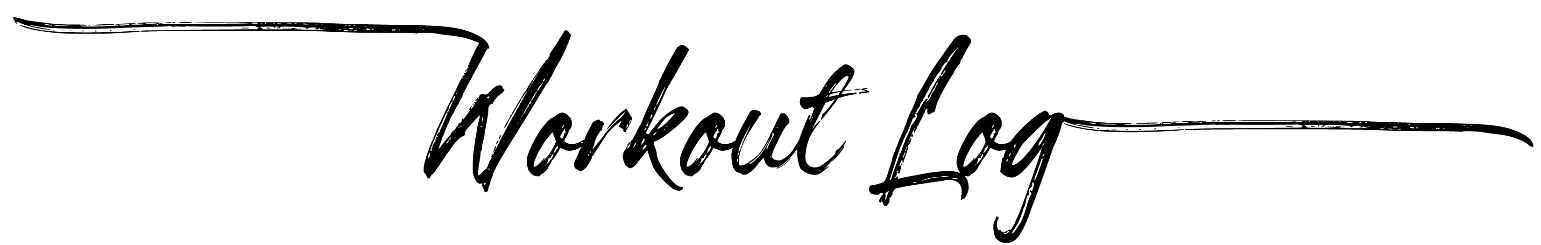 Date:ActivityTimeDistanceSetsRepsWeight